UPTON BY CHESTER AND DISTRICT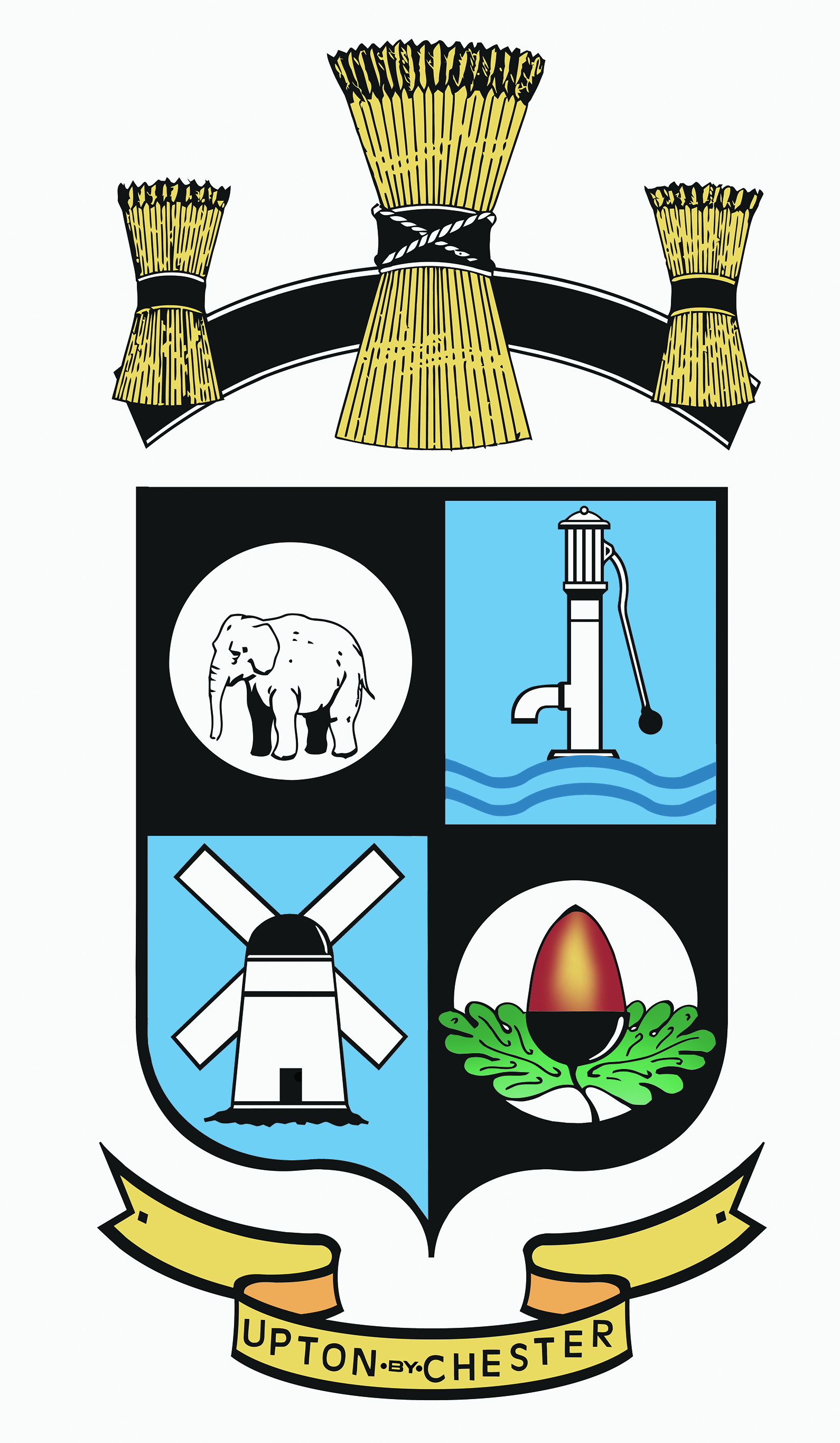 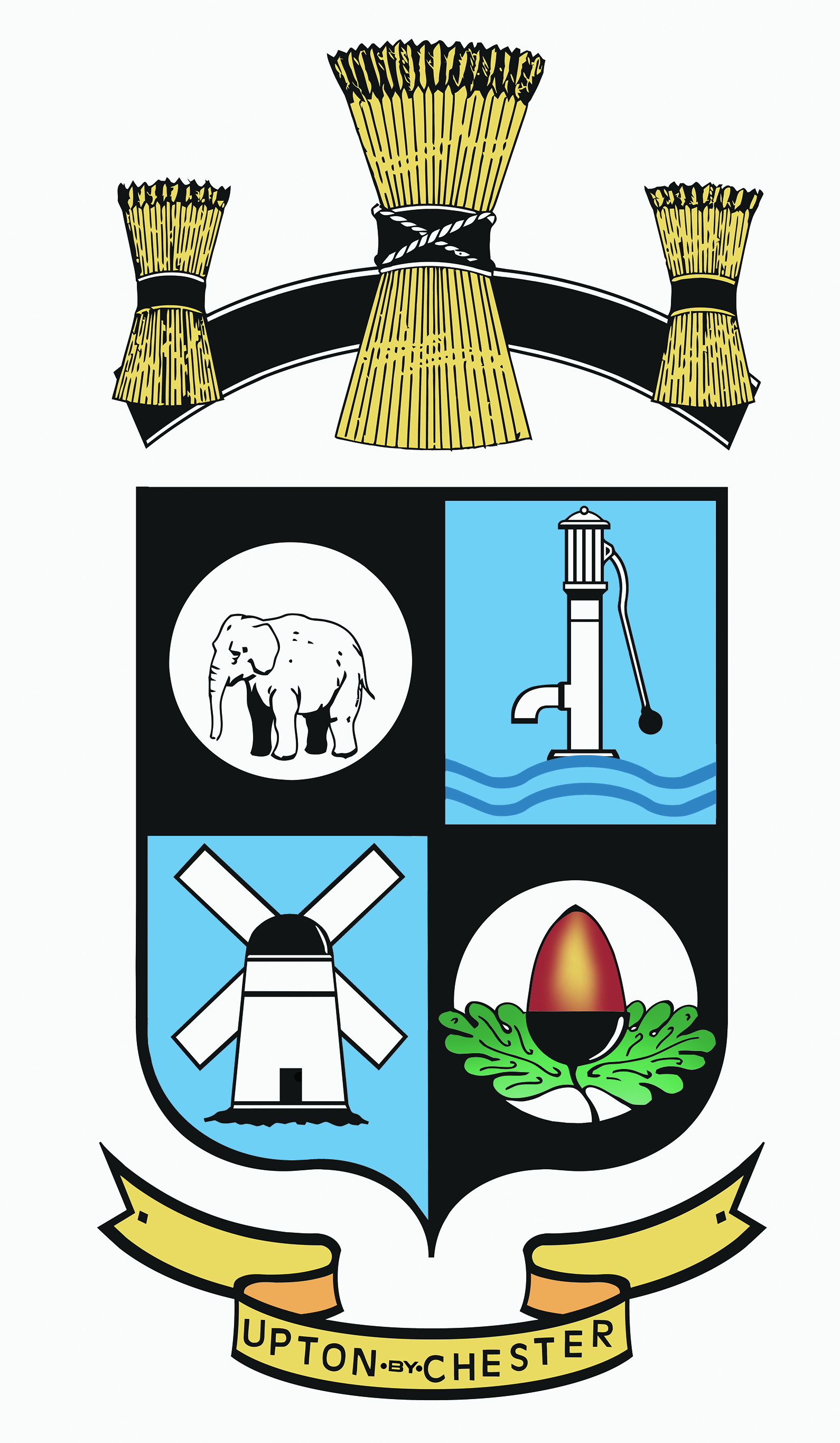  PARISH COUNCIL18 Gladstone RoadChesterCH1 4BY07584415343Email: clerk@uptonbychester.org.ukMinutes of the Meeting of the Finance Committee held on 4 March 2019, 7.00 pm at Upton Pavilion, Upton, Chester.Present: Cllr A Bennion (Chairman), Cllr S Eardley, Cllr J Houlbrook, Cllr H McNae, Cllr A Paddock, Cllr F Samuel, Cllr K Vaughan. In attendance:  Mrs S Pollard (Clerk).1. APOLOGIES FOR ABSENCE.Apologies for absence were received from Cllr Evans, Cllr Lee and Cllr Walmsley.Resolved: noted.2. DECLARATIONS OF INTEREST.No declarations of interest were made.3. MINUTES.Resolved: the Minutes and the Part II Minutes of the Meeting held on 7 January 2019 were confirmed as a correct record and signed by the Chairman.Proposed by Cllr Houlbrook, seconded by Cllr McNae.4. PAVILION STOCK PRICES.Resolved: the pavilion stock price increases were approved and will be recommended to the General Purposes Committee.Funding for the water re-fill station for the pavilion to replace the sale of water sold in plastic bottles has been provided. This matter will be referred to the General Purposes Committee for immediate action.5. GROUNDS MAINTENANCE CONTRACT.The clerk reported that the revised costing is not yet availableThe Chairman informed members of the changes made to the work schedule.Resolved: the clerk will confirm with the contractor that chemicals used for weed control are ‘insect friendly’; also pass on the Football Association ground report to the contractor.6.  BUDGET.The clerk reported that the expected budget outturn is in line with predictions, less £8,000 spent on bowling green maintenance equipment as it was agreed to take this sum from balances.Resolved: noted.7. INTERNAL AUDIT.The clerk reported that no responses have been received to the notice to appoint a new auditor. The appointment of internal auditors by parish councils varies and is most often particular to the individual council rather than a shared practice.Resolved: the clerk will seek further information from colleagues at other parish councils but will appoint last year’s auditor if required.8. INVESTMENTS.The clerk asked for a decision on how Parish Council balances should be invested.Resolved: that a representative from the finance company Churches, Charities and Local Authorities will be invited to next Finance Meeting.9. DATE AND TIME OF THE NEXT MEETING.Resolved: the date and time of the next meeting of the Finance Committee will be confirmed at the Annual Parish Council Meeting.